      О внесении изменений в перечень муниципальных программ сельского поселения Новочеркутинский сельсовет Добринского муниципального районаВ соответствии с Федеральным законом от 07.05.2013г. № 104-ФЗ «О внесении изменений в Бюджетный кодекс Российской Федерации и отдельные законодательные акты Российской Федерации в связи с совершенствованием бюджетного процесса» и внесенных изменений в ст.179 Бюджетного кодекса , и в целях повышения эффективности бюджетных расходов путем совершенствования системы программно-целевого управления, обеспечения более тесной увязки стратегического и бюджетного планирования, повышения эффективности деятельности органов местного самоуправления сельского поселения, администрация сельского поселения Новочеркутинский сельсовет  ПОСТАНОВЛЯЕТ:1. Внести изменения в Перечень муниципальных программ сельского поселения Новочеркутинский сельсовет Добринского муниципального района, утвержденного постановлением администрации сельского поселения Новочеркутинский сельсовет Добринского муниципального района № 75 от 07.10.2022г. согласно приложению.2. Настоящее постановление вступает в силу со дня его официального обнародования.3.  Контроль за исполнением настоящего постановления оставляю за собой.Глава администрациисельского поселенияНовочеркутинский сельсовет                                                          Е.Е. ЗюзинаПриложениек постановлению администрации сельского поселенияНовочеркутинский сельсоветДобринского муниципального районаЛипецкой области российской Федерацииот 26.10. 2023 г. № 79	Измененияв перечень муниципальных программ сельского поселения Новочеркутинский сельсовет Добринского муниципального района     Внести изменения в Перечень муниципальных программ сельского поселения Новочеркутинский сельсовет Добринского муниципального района, утвержденного постановлением администрации сельского поселения Новочеркутинский сельсовет Добринского муниципального района № 75 от 07.10.2022г. следующие изменения:1. Приложение к постановлению изложить в следующей редакции:Перечень муниципальных программ сельского поселения Новочеркутинский сельсовет Добринского муниципального района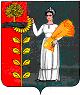 ПОСТАНОВЛЕНИЕАдминистрации сельского поселенияНовочеркутинский сельсоветДобринского муниципального района Липецкой областиРоссийской ФедерацииПОСТАНОВЛЕНИЕАдминистрации сельского поселенияНовочеркутинский сельсоветДобринского муниципального района Липецкой областиРоссийской ФедерацииПОСТАНОВЛЕНИЕАдминистрации сельского поселенияНовочеркутинский сельсоветДобринского муниципального района Липецкой областиРоссийской Федерации                26.10.2023 г.                         с. Новочеркутино                     №79  № п/пНаименование муниципальной программыПодпрограммыИсполнительСоисполнительОсновные направления реализации программы1.«Устойчивое развитие территории сельского поселения Новочеркутинский сельсовет на 2019-2026 годы»1.«Обеспечение  населения качественной, развитой инфраструктурой и повышение уровня благоустройства территории сельского  поселения Новочеркутинский сельсовет».2. «Развитие  социальной сферы на территории  сельского поселения Новочеркутинский сельсовет».3.«Обеспечение безопасности  человека и природной среды на территории сельского  поселения Новочеркутинский сельсовет»4.«Обеспечение реализации муниципальной политики  на территории сельского поселении Новочеркутинский сельсовет»5.  «Энергосбережение и повышение энергетической эффективности на территории сельского поселения Новочеркутинский сельсовет»Администрация сельского поселения Новочеркутинский сельсоветАдминистрация сельского поселения Новочеркутинский сельсоветСоздание благоприятных  условий  жителям поселения, обеспечение развития инфраструктуры и развития дорожного транспорта.   Поддержка и развитие творческого потенциала  сельского поселения. Создание условий для повышения эффективности и результативности деятельности муниципальных служащих, проведение эффективной кадровой политики в органах местного самоуправления, защита персональных данных и применение современных кадровых технологий на муниципальной службе в сельском поселении